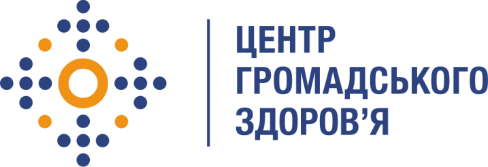 Державна установа 
«Центр громадського здоров’я Міністерства охорони здоров’я України» оголошує конкурс на посаду Фінансового менеджера  Глобального Фонду в рамках програми Глобального фонду по боротьбі зі СНІДом, туберкульозом та малярією.Назва позиції: Фінансовий менеджер Рівень зайнятості: Повна Інформація щодо установи:Головним завданнями Державної установи «Центр громадського здоров’я Міністерства охорони здоров’я України» (далі – Центр є діяльність у сфері громадського здоров’я. Центр виконує лікувально-профілактичні, науково-практичні та організаційно-методичні функції у сфері охорони здоров’я з метою забезпечення якості лікування хворих на cоціально-небезпечні захворювання, зокрема ВІЛ/СНІД, туберкульоз, наркозалежність, вірусні гепатити тощо, попередження захворювань в контексті розбудови системи громадського здоров’я. Центр приймає участь в розробці регуляторної політики і взаємодіє з іншими міністерствами, науково-дослідними установами, міжнародними установами та громадськими організаціями, що працюють в сфері громадського здоров’я та протидії соціально небезпечним захворюванням.Основні обов'язки:Забезпечення відповідного рівня ведення обліку всіх грантових операцій, пов’язаних з діяльністю  ЦГЗ для належної звітності перед Глобальним фондом.Здійснення оперативного фінансового контролю щодо реалізації Проекту.Ведення первинних облікових записів: підготовка та подача на підпис договорів по Проекту, ведення реєстру договорів, складання відомості нарахування виплат за договорами тощо.Підготовка проміжного, річного і підсумкового фінансових звітів в рамках реалізації Проекту.Підтримка Центру у відносинах з Державним казначейством України.Нагляд за дотриманням процедур проведення закупівель за кошти Гранту Глобального Фонду. Взаємодія з юридичним відділом та бухгалтерією ЦГЗ для впровадження донорських обмежень Співпраця з зовнішніми аудиторами, які відібрані ЦГЗ для проведення перевірок, аналіз їх висновків щодо якості та достовірності фінансової звітності.Надання програмному персоналу ЦГЗ фахових консультацій та рекомендацій з питань, що пов’язані з фінансовим супроводом гранту  та впровадження ефективних програмних заходів.Участь у проведенні програмних заходів за проектом, в тому числі робочих зустрічей, нарад.Виконання іншої діяльності в рамках проекту.  Вимоги до професійної компетентності:Вища освіта (фінансова, економічна).Досвід роботи за фахом від 3-х років.Відмінний рівень роботи з MS Excel.Володіння програмними продуктами ведення обліку типу 1С.Знання нормативно-правової бази з питань регулювання фінансово-господарської діяльності та ведення бухгалтерського обліку.Знання ділової англійської мови на рівні не нижче intermediate буде перевагою.Досвід роботи в проектах міжнародної технічної допомоги в сфері ВІЛ/СНІДу, в тому числі за підтримки Глобального фонду є перевагою.Резюме мають бути надіслані електронною поштою на електронну адресу: vacancies@phc.org.ua. В темі листа, будь ласка, зазначте: «110 – 2020 Фінансовий менеджер Глобального Фонду».Термін подання документів – до 24 липня 2020 року, реєстрація документів 
завершується о 18:00.За результатами відбору резюме успішні кандидати будуть запрошені до участі у співбесіді. У зв’язку з великою кількістю заявок, ми будемо контактувати лише з кандидатами, запрошеними на співбесіду. Умови завдання та контракту можуть бути докладніше обговорені під час співбесіди.Державна установа «Центр громадського здоров’я Міністерства охорони здоров’я України»  залишає за собою право повторно розмістити оголошення про вакансію, скасувати конкурс на заміщення вакансії, запропонувати посаду зі зміненими обов’язками чи з іншою тривалістю контракту.